Fundraising Paying in Form

Thank you for fundraising for MacIntyre!Please use this form to let us know how much you’ve raised and how. Instructions for banking the money you have raised are overleaf, please photocopy this form for your records.
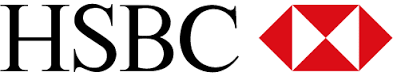 
Paid in by: _______________________________________ 	Date: ____________________InstructionsMany thanks for fundraising for MacIntyre and helping us to make a real difference to the lives of children, young people and adults with learning disabilities and/or autism. Thank you. Please read these instructions fully.Please complete all the sections on this form – This allows us to identify and acknowledge receipt efficiently.In the box “Details of amounts” please complete details of how the money was raised e.g. Coffee Morning, Raffle etcPlease add and total the amount you are paying in at the bottom of the Amount columnIf the Paying in Reference (on the tear of receipt) is blank please let us know your Initials, Last Name and Postcode.Once you have completed the details overleaf you can take the money / cheques with this form to any HSBC bank and pay it in using the bank details below. The cashier will hopefully stamp the circled sections as a payment receipt.Our bank details are:HSBC, 12 All Hallows, Bedford, Bedfordshire, MK40 1LJ
Account name: MacIntyre Care
Sort Code: 40-10-02
Account number: 62059843Please photocopy this form for your records and post us the original to the address below. This helps us track the money you have paid in. Alternatively, please send cheques together with this form to:Freepost RLXH-YZTA-ZGYB, MacIntyre Fundraising, Seebeck House, 1 Seebeck Place, Knowlhill, Milton Keynes, MK5 8FRDetails of amountsAmountAmount£50£20£20£5£2£150p20p10p5p2p1pTotal Cash£Cheques£TOTALPAYING IN REFERENCE:PAYING IN REFERENCE:PAYING IN REFERENCE:Account: MacIntyre CareSORT: 40-10-02ACCOUNT : 62059843CashChequesTotal £Title and Full Name (capital letters):
Address:Postcode:Email:Telephone:Please tell us how you raised your money:Please tick here if you are happy for us to contact you about fundraising events in the future  [   ]